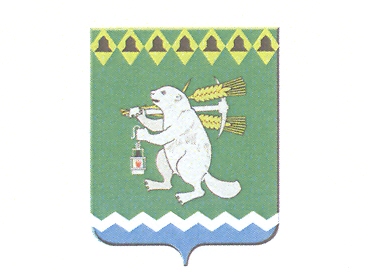 Дума Артемовского городского округасозыв___ заседаниеРЕШЕНИЕот					№ О внесении изменений в Положение о порядке проведения конкурса на замещение вакантной должности муниципальной службы в органах местного самоуправления Артемовского городского округа и Методику проведения конкурсных процедур в органах местного самоуправления Артемовского городского округаВ целях приведения муниципального правового акта в соответствие с законодательством Российской Федерации и Свердловской области, в соответствии со статьей 18 Федерального закона от 02 марта 2007 года                          № 25-ФЗ «О муниципальной службе в Российской Федерации», Федеральным законом от 6 октября 2003 года № 131-ФЗ «Об общих принципах организации местного самоуправления в Российской Федерации», статьей 11 Закона Свердловской области от 29 октября 2007 года № 136-ОЗ «Об особенностях муниципальной службы на территории Свердловской области», принимая во внимание экспертное заключение Государственно-правового департамента Губернатора Свердловской области и Правительства Свердловской области от 12.04.2019 № 364-ЭЗ, руководствуясь статьей 23 Устава Артемовского городского округа, Дума Артемовского городского округа РЕШИЛА: 1. Внести изменения в Положение о порядке проведения конкурса на замещение вакантной должности муниципальной службы в органах местного самоуправления Артемовского городского округа, утвержденное решением Думы Артемовского городского округа от 26.04.2012 № 80 «О принятии Положения о порядке проведения конкурса на замещение вакантной должности муниципальной службы в органах местного самоуправления Артемовского городского округа (с изменениями, внесенными решением Думы Артемовского городского округа от 27.12.2018 № 473) (далее - Положение):1) перед текстом утвержденного Положения слова «Приложение к Решению Думы Артемовского городского округа от 26 апреля 2012 г. № 80» заменить словами «Приложение Утверждено Решением Думы Артемовского городского округа от 26 апреля 2012 года № 80»;2) наименование Положения изложить в следующей редакции:«Положение о порядке проведения конкурса на замещение вакантной должности муниципальной службы в органах местного самоуправления Артемовского городского округа»;3) в пункте 10 Положения слова «Конкурсная комиссия» заменить словами «Орган местного самоуправления Артемовского городского округа, представителем нанимателя (работодателем) которого принимается решение о проведении конкурса,»;4) пункт 11 Положения изложить в следующей редакции:«11. Конкурс проводится в два этапа.На первом этапе конкурса конкурсная комиссия оценивает кандидатов на основании представленных документов об образовании, прохождении муниципальной и (или) государственной службы, другой трудовой деятельности; допускает или не допускает кандидатов ко второму этапу конкурса.На втором этапе конкурса конкурсная комиссия оценивает кандидатов на основе конкурсных процедур с использованием методов оценки профессиональных и личностных качеств.»;5) пункт 12 Положения дополнить подпунктом «ж» следующего содержания:«ж) иные документы, предусмотренные федеральными законами, законами Свердловской области по вопросам прохождения муниципальной службы, указами Президента Российской Федерации, постановлениями Правительства Российской Федерации и указами Губернатора Свердловской области.»;6) в пункте 14 Положения слова «в государственный орган гражданином (гражданским служащим)» заменить словами «в орган местного самоуправления Артемовского городского округа, в котором проводится конкурс гражданином (муниципальным служащим)»;7) пункт 14 Положения дополнить частью второй следующего содержания: «Несвоевременное представление документов, представление их не в полном объеме или с нарушением правил оформления являются основанием для отказа гражданину (муниципальному служащему) в их приеме.»;8) в пункте 16 Положения слова «в конкурсе» заменить словами «во втором этапе конкурса»;9) в пункте 17 Положения слова «претендентами на замещение вакантной должности муниципальной службы» заменить словами «кандидатами»;10) в пункте 18 Положения слова «Претендент на замещение вакантной должности муниципальной службы» заменить словом «Кандидат»;11) в пункте 19 Положения слова «допущенных к участию в конкурсе» заменить словами «допущенных к участию во втором этапе конкурса»;12) в пункте 25 Положения слова «претендентов на замещение вакантной должности муниципальной службы» заменить словом «кандидатов».2. Внести изменения в Методику проведения конкурсных процедур в органах местного самоуправления Артемовского городского округа, утвержденную решением Думы Артемовского городского округа от 27.12.2018 № 473 «О внесении изменений в Положение о порядке проведения конкурса на замещение вакантной должности муниципальной службы в органах местного самоуправления Артемовского городского округа, утвержденное решением Думы Артемовского городского округа от 26.04.2012 № 80» (далее - Методика), изложив ее в следующей редакции (Приложение 1).3. Внести изменения в Приложение № 1 к Методике, изложив его в следующей редакции (Приложение 2).4. Внести изменения в Приложение № 2 к Методике, изложив его в следующей редакции (Приложение 3).5. Настоящее решение опубликовать в газете «Артемовский рабочий», разместить на Официальном портале правовой информации Артемовского городского округа (www.артемовский-право.рф) и на официальном сайте Думы Артемовского городского округа в информационно-телекоммуникационной сети «Интернет».6. Контроль исполнения настоящего решения возложить на постоянную комиссию по вопросам местного самоуправления, нормотворчеству и регламенту (Угланов М.А.).Председатель Думы Артемовского городского округаПервый заместитель главы Администрации Артемовского городского округа, исполняющий полномочия главы Артемовского городского округаК.М. ТрофимовН.А Черемных